                                                                                                    ПРОЕКТРЕШЕНИЕ            о выявлении правообладателя ранее  учтенного объекта недвижимости         В соответствии со статьей 69.1 Федерального закона от 13 июля 2015 года № 218-ФЗ «О государственной регистрации недвижимости» выявлено: 	1. В отношении  индивидуального жилого дома с кадастровым номером 47:28:0549001:80, расположенного по адресу: Ленинградская область, Сланцевский район, дер.Полесье,площадью 36,6 кв. м. в качестве правообладателя, владеющего данным объектом недвижимости на праве собственности, выявлена Иванова Ирина Михайловна.. г.р., место рождения: ..., паспорт гражданина Российской Федерации серия ... № ..., выдан ..., дата выдачи ..., СНИЛС ...,  проживающий по адресу: …	2. Право собственности Ивановой Ирины Михайловны на указанный в пункте 1 настоящего решения объект недвижимости подтверждается ... . 	3. Указанный в пункте 1 настоящего решения объект недвижимости не прекратил существование, что подтверждается актом осмотра от ... № ... , приложение 1.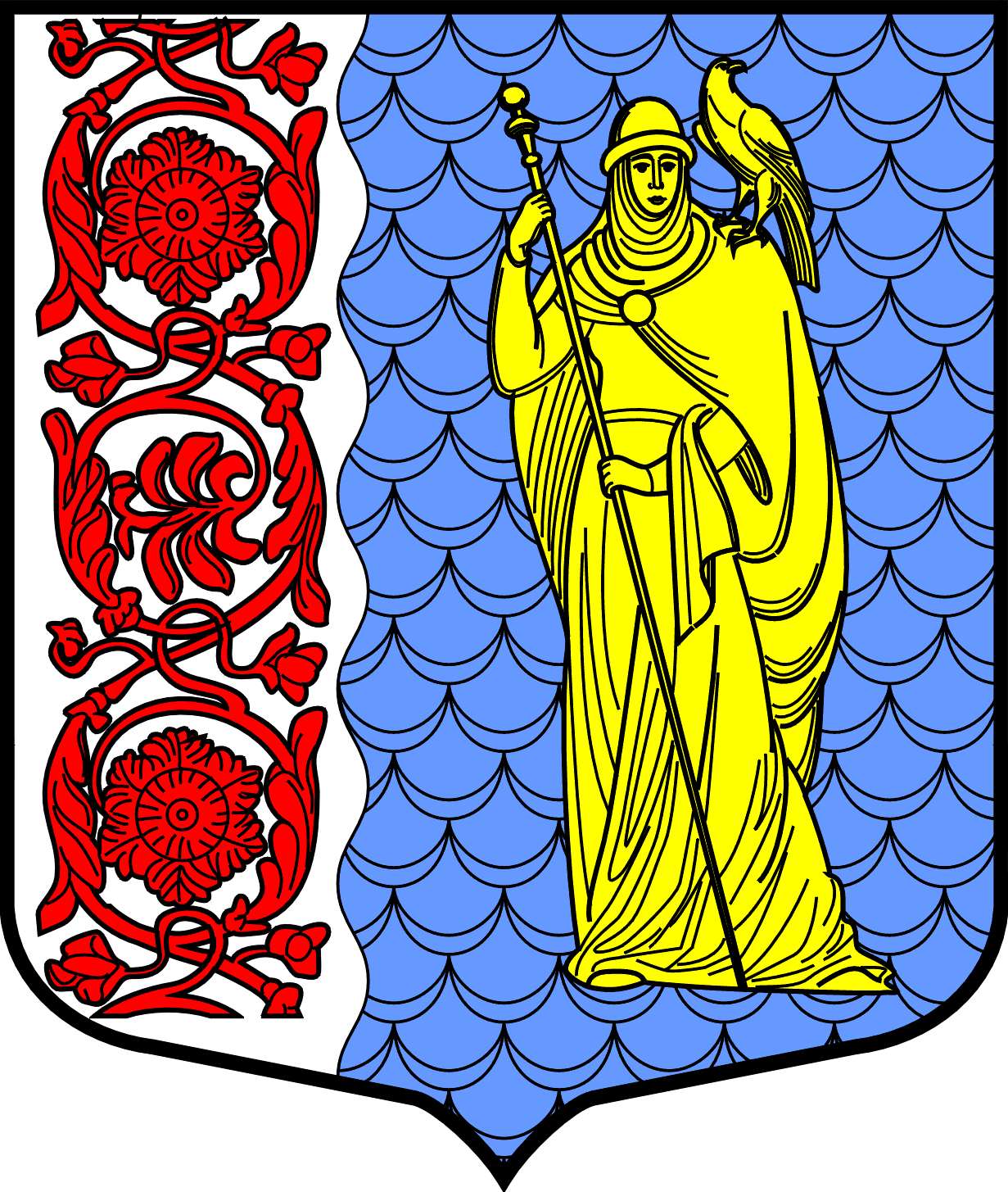 РОССИЙСКАЯ   ФЕДЕРАЦИЯ  А Д М И Н И С Т Р А Ц И Ямуниципального образованияСланцевскиймуниципальный  районЛенинградской областиКомитет по управлениюмуниципальным имуществоми земельными ресурсами188560, Ленинградская область,г. Сланцы, пер. Почтовый, д. 2/8телефон/факс  (813 74) 2-28-52kumi@slanmo.ru____________№__________ Ивановой И.М.Мелехину В.Н.